В Международном детском центре «Артек» стартует одиннадцатая смена «Учиться, чтобы научиться»17 сентября 2021 годаВ Международном детском центре началась одиннадцатая смена «Учиться, чтобы научиться», которая пройдет с 17 сентября по 08 октября 2021 года. Участниками смены стали 2516 детей из 85 регионов страны. Программа смены реализуется при взаимодействии с тематическими партнерами, Российской академией музыки имени Гнесиных и командой «Вдохновители».«Мы живем в эпоху высоких скоростей и частых обновлений. Каждый день дает нам новые возможности и требует все новых компетенций. На протяжении почти ста лет «Артек» дает детям навыки и знания в самых разных сферах. И мы видим, что артековский опыт позволяет ребятам добиться значительного успеха. В рамках одиннадцатой смены мы дадим артековцам шанс задействовать свой интеллект на все сто процентов. Обещаю: скучно не будет!» – говорит директор МДЦ «Артек» Константин Федоренко.Целями смены является создание условий для становления и развития личности ребенка через формирование образовательной среды, при поддержке психолого-педагогического сопровождения артековцев в освоении ими окружающего пространства, социокультурного опыта. Школьники в эффективном командном взаимодействии будут осваивать новую информацию, развивать свои навыки креативного мышления, коммуникации, аналитического, исследовательского и критического мышления.Гостями 11-й смены «Учиться, чтобы научиться» станут: создатель и директор Школы Будущих Президентов, директор Центра культурных инициатив, член Общественного совета при уполномоченном по правам ребёнка при президенте России Алексей Ильин; топ-менеджер компании «Спортмастер» Анна Сиднякова; президент группы компаний InfoWatch, сооснователь компании «Лаборатория Касперского» Наталья Касперская; президент компаний АО «Ашманов и партнеры» и АО «Крибрум», руководитель ряда профильных IT-проектов Игорь Ашманов; доктор биологических наук, ведущий научный сотрудник биологического факультета, МГУ им. М.В. Ломоносова Александр Камнев; начальник штаба регионального отделения «ЮНАРМИИ» г. Севастополь Владимир Коваленко; руководитель проекта «Вдохновители», основатель и руководитель экосистемы Клубов «Хедлайнеры», совладелец Ассоциации компьютерного спорта, основатель Бизнес-платформы ОНФ Михаил Палей; CEO WeDao, сооснователь Hack Temple в Сан-Франциско Леонид Козлов; телеведущая, кандидат социологический наук, основатель, президент и руководитель АНО «Артмедиаобразование» Школа Арины Шараповой Арина Шарапова; проректор РАМ им. Гнесиных, основатель и научный руководитель продюсерского факультета РАМ им. Гнесиных, президент АНО «Таланты-XXI век» Дина Кирнарская; кандидат педагогических наук, директор коррекционно-развивающего центра «Логодар» Светлана Макарова; руководитель Дирекции обществ движения «Волонтеры культуры» Ассоциации волонтерских центров Дарья Жукова.В рамках смены 19 сентября, в единый день голосования, артековцы примут участие в дискуссионных мероприятиях «СегоднЯ школьник – завтра избиратель».С 20 сентября стартует работа Артековского общества «Знание»: детей ждут экскурсии, познавательные (интеллектуальные) игры, викторины, турниры знатоков, конкурсы, марафоны, встречи с учеными, предпринимателями, педагогами, психологами, журналистами, научные бои, квесты и многое другое. В работу программы входят направления: «Профориентация» (знакомство с профессиями будущего, квесты, мастер-классы и индивидуальные консультации менторов); «Мастерство презентации» (обучение работы в команде, практические семинары и тренинги); «Развитие личности» (разговор о лидерстве, мастер-классы по ораторскому мастерству, тренинги); «Массовые коммуникации» (медиаграмотность и SMM-технологии); «Обучение финансовой грамотности» (финансовое и правовое сопровождение).Гости смены, топовые эксперты в разных областях, поделятся с ребятами своими знаниями и в ходе дискуссий услышат и мнения артековцев о развитии настоящего и будущего: с 23 сентября по 2 октября в «Артеке» в рамках работы Артековского общества «Знание» будут действовать коммуникативные креативные площадки тематических партнеров «Умная неделя»: «Образование будущего», «Меняем мир вокруг себя», «Журналистика-форма жизни», «Волонтеры культуры», «ЗОЖ», «Служи Отечеству», «Предпринимательство», «Спорт нового поколения Z», «Наука и технологии будущего».4 октября на Аллее мастеров в «Артеке» будет работать АртПространство «Знание».24 сентября «Артек» отметит день Государственного герба и Государственного флага Республики Крым. В ходе мероприятий артековцы узнают о значение государственных символов, историческое прошлое и традиции Крыма и других народов России.29 сентября пройдет День памяти «ЗНАТЬ, чтобы ПОМНИТЬ», посвященный 75-летию окончания Нюрнбергского процесса. В «Артеке» откроется выставка «Без срока давности». В ходе торжественной церемонии артековцы возложат цветы к мемориальным памятным местам на территории МДЦ «Артек» (стела героям-освободителям «Артека», Аллея героев-артековцев, памятник Неизвестному матросу, Холмик Славы), примут участие в беседах о подвиге артековцев в годы Великой Отечественной войны «Не детское дело – война», встретятся со свидетелями событий военных лет – детьми войны, жителями Севастополя, напишут эссе на тему «Великая Отечественная война в истории моей семьи».Школьников ждут различные спортивные и творческие мероприятия. Участники смены отметят 25 сентября Всероссийский день бега, а 27 сентября во Всемирный день туризма примут участие в туристских соревнованиях «Тропа испытаний». 1 октября, в Международный день музыки, пройдет Вечер классической музыки «Дарите музыку, друзья!» В программе вечера выступление камерного оркестра с участием лучших студентов Российской академии музыки имени Гнесиных, артековцев.5 октября «Артек» отметит Международный день учителя. Артековцы смогут поздравить своих любимых учителей – поучаствовать во флешмобе, выложив свою фотографию с педагогом под хештегом #любимыйучитель в сетях своего лагеря.СправочноПрограмма основных событий 11 смены «Учиться, чтобы научиться» предполагает создание среды для воспитания, дополнительного образования, развития потенциала школьников, формирования у детей навыков общения между собой и со взрослыми, стремления к развитию в области науки, искусства и спорта, умений находить актуальные инструменты, которые помогут познавать мир. С 2017 года путевки в Международный детский центр «Артек» распространяются в качестве поощрения за достижения активных детей посредством АИС «Путевка» на основе электронного портфолио. За 2017–2021 гг. в системе зарегистрировано почти 480 тысяч детей со всей России. В 2021 году МДЦ «Артек» готов принять 32 000 детей в рамках 15 смен. В «Артеке» созданы все условия эпидемиологической безопасности. Контакты для СМИКонтакты для СМИОфициальные ресурсы МДЦ «Артек»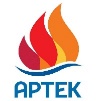 В Москве: +7 926 286 6889 y.kuplinov@agt-agency.ru В Крыму: +7 978 734 0444 press@artek.orgОФИЦИАЛЬНЫЙ САЙТ АРТЕКАФОТОБАНК АРТЕКАYOUTUBEINSTAGRAMVKFACEBOOK